Preglej rešitve in popravi napake!Izračunaj osnovno ploskev - O valja(ploščino kroga) in obseg osnovne ploskve – o.r=7cmo=?O=?			o=π.2r				O=πr2o=14πcm			O=49πcm2o=				O=o=44cm			O=154cm2d=22dmr=?o=?			o=π.d			r=			O=121πdm2O=?		o=22πdm		r=11dm			O=121.3,14o=69,08dm					O=379,94dm2r=0,6mo=?				o=1,2πm			O=0,36πm2O=? 			o=3,768m 			O=1,1304m2V šolski zvezek reši  v DZ 4, na str. 54 nalogi 1 in 2.Rešitve preglej v DZ.Izračunaj neznano pri krogu.O= 81πdm2     	r=?    	o=?   			O= 								         r = 9 dmb)   o= 314cmr=?O=?					O= 							O= Izreži mrežo valja in ga sestavi.r = 2 cmv = 5 cm		o=4πcm	o = 			o=12,56cmDanes boš najprej ponovil v i- učbeniku -9r, kar si se naučil. V spletni učilnici odpri spletni učbenik-se nadaljuje-https://eucbeniki.sio.si/mat9/916/index.htmlReši nalogi 1,2 na str. 426 – OKROGLA TELESA, VALJ.Na str. 428 preberi UGOTOVITVE o valju in na sliki poklikaj pojme.Na str. 431 preberi POVZETEK in na sliki pokaži pojme.Na str. 432 reši nalogi 6,7Na str. 434 reši nalogi 1a (rešuj v zvezek) in 3Poišči mrežo, ki si jo izrezal. Danes se boš naučil izračunati ploščino mreže POVRŠINO VALJA.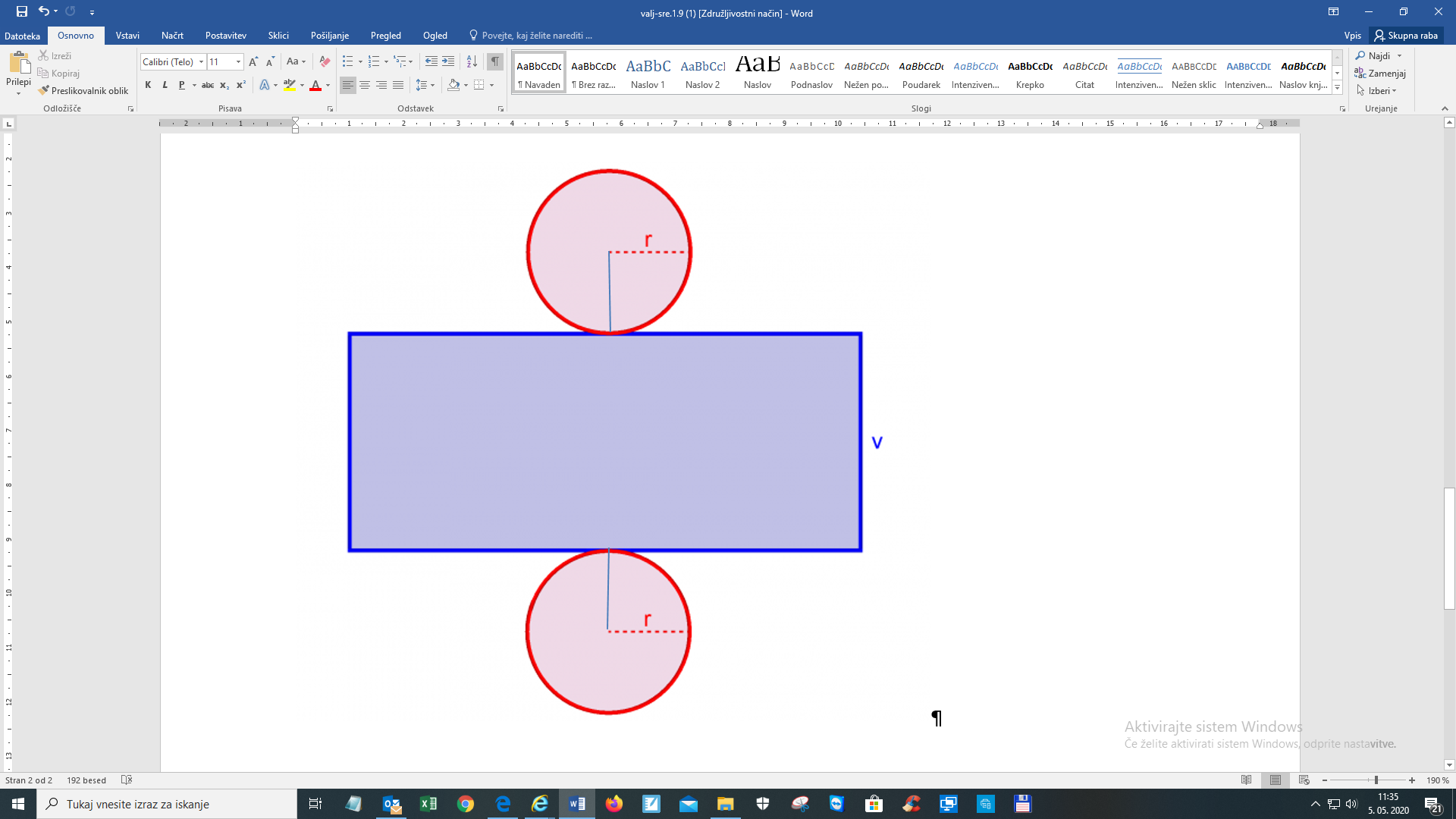 Na str. 436  v i-učbeniku( https://eucbeniki.sio.si/mat9/917/index2.html) si oglej mrežo in svojo mrežo označi kot je na sliki.Klikni ZAŽENI. Prepiši v zvezekObseg osnovne ploskve – o je dolžina plašča(pravokotnika), višina – v pa širina.Torej ploščina plašča je			pl = o.v = π.2r.v=2πrvKlikni OSNOVNA PLOSKEV in vidiš formulo  	O=π.r2Prepiši ugotovitev levo spodaj, kako izračunamo POVRŠINO.Katera telesa imajo enako formulo?Izračunaj površino valja, ki si ga sestavil.r=2cmv=5cmP=?		P=2O+pl		O=π.r			pl=ovP=2.4π+20π		O=4πcm2		pl=π.2rvP=8π+20π					pl=20πcm2P=28πcm2V rezultatu pustimo π in izračunamo , če je potrebno. -se nadaljuje-Izračunaj površino valja izraženo s π.O=21cm2		pl=1,4dm2		P=?			b) 	r=11dmv=0,2mP=?Vaza ima obliko valja z obsegom osnovne ploskve 27,004 cm. Visoka je 1,9 cm. Izračunaj površino vaze!Preberi si o vrteninah https://eucbeniki.sio.si/mat9/916/index4.htmlNapiši kaj je vrtenina ter prepiši in preriši zglede.Dodatna razlaga https://si.openprof.com/wb/valj?ch=137Nalogo oddaj do petka zvečer. Lep vikend.Polonca Teran